尊敬的先生/女士：1	我谨在此通知您，“未来信任和知识基础设施”讲习班第2期将在ITU-T第13研究组会议2016年6月27至7月8日会议期间于2016年7月1日在日内瓦国际电联总部举办。讲习班将于09:00开始。与会者的注册工作将自08:30在Montbrillant办公楼入口处开始。有关会议厅的详尽信息将在国际电联总部各入口处的屏幕上显示。2	此次讲习班将仅用英文进行。3	国际电联成员国、部门成员、部门准成员和学术机构以及愿参加此工作的来自国际电联成员国的任何个人均可参加此讲习班。这里所指的“个人”亦包括作为国际、区域和国家组织成员的个人。讲习班不收取任何费用，但亦不发放与会补贴。4	此次讲习班将为继续探讨未来融合的ICT服务和信息基础设施提供一个平台。继2015年4月24日在国际电联总部办了为期一天的讲习班之后，这是“未来信任和知识基础设施第1期”。本次讲习班的目的是：•	从信任角度审视未来ICT基础设施和服务的战略和技术重点；•	提供有关信任及如何信任ICT基础设施和服务概念的讲义；•	提高对关键技术、政策和管理问题的认识，发展为人信赖的ICT基础设施和服务；•	概述信任标准化的形势以及国际电联在这一领域的工作，为下一研究期的标准制定工作确立重点。讲习班的对象是对该议题感兴趣的非专业人士和有意推动该领域未来工作的专家。5	讲习班的议程草案见ITU-T网站：http://www.itu.int/en/ITU-T/Workshops-and-Seminars/01072016/Pages/default.aspx。该网站将随时更新、增添或修改信息。请与会者定期查看最新信息。6	国际电联的主要会议厅内均设有无线局域网设施，供代表使用。详细信息见ITU-T网站（http://www.itu.int/ITU-T/edh/faqs-support.html）。7	为便于电信标准化局就讲习班的组织做出必要安排，希望您能通过网址http://www.itu.int/en/ITU-T/Workshops-and-Seminars/01072016/Pages/default.aspx以在线形式尽早、但不迟于2016年6月21日进行注册。请注意，讲习班与会者的预注册仅以在线方式进行。8	也将提供远程参会服务。详细信息将适时在活动网站上公布。9		我谨在此提醒您，一些国家的公民需要获得签证才能入境瑞士并在此逗留。签证必须至少在会议召开日的四（4）个星期前向驻贵国的瑞士代表机构（使馆或领事馆）申请，并随后领取。如贵国没有此类机构，则请向驻离贵国最近的国家的此类机构申请并领取。10	如果国际电联成员国、部门成员、部门准成员或学术机构遇到了问题，国际电联可根据他们向电信标准化局提出的正式请求与相关瑞士当局接触，以便为发放签证提供方便，但仅限于在所述的四个星期内办理。此类请求必须通过您所代表的主管部门或公司发出的正式信函提出。该函必须说明申请签证人员的姓名和职务、出生日期、护照号码以及护照颁发日期和截止日期，并需附有一份经ITU-T所述讲习班批准的注册确认通知，而且必须通过传真（传真号码：+41 22 730 5853）或电子邮件（tsbreg@itu.int）发至电信标准化局，上面注明“visa request”（“签证申请”）。另请注意，国际电联仅能向国际电联成员国、国际电联部门成员、国际电联部门准成员和国际电联学术机构的代表提供帮助。顺致敬意！电信标准化局主任
李在摄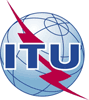 国 际 电 信 联 盟电信标准化局国 际 电 信 联 盟电信标准化局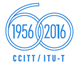 2016年5月25日，日内瓦2016年5月25日，日内瓦文号:电信标准化局第225号通函TSB Workshops/T.K.-	致国际电联各成员国主管部门；-	致ITU-T部门成员；-	致ITU-T部门准成员；
-	致ITU-T学术成员-	致国际电联各成员国主管部门；-	致ITU-T部门成员；-	致ITU-T部门准成员；
-	致ITU-T学术成员联系人：Tatiana Kurakova-	致国际电联各成员国主管部门；-	致ITU-T部门成员；-	致ITU-T部门准成员；
-	致ITU-T学术成员-	致国际电联各成员国主管部门；-	致ITU-T部门成员；-	致ITU-T部门准成员；
-	致ITU-T学术成员电话：+41 22 730 5126-	致国际电联各成员国主管部门；-	致ITU-T部门成员；-	致ITU-T部门准成员；
-	致ITU-T学术成员-	致国际电联各成员国主管部门；-	致ITU-T部门成员；-	致ITU-T部门准成员；
-	致ITU-T学术成员传真：+41 22 730 5853-	致国际电联各成员国主管部门；-	致ITU-T部门成员；-	致ITU-T部门准成员；
-	致ITU-T学术成员-	致国际电联各成员国主管部门；-	致ITU-T部门成员；-	致ITU-T部门准成员；
-	致ITU-T学术成员电子邮件：tsbworkshops@itu.int 抄送：-	ITU-T各研究组正副主席；-	电信发展局主任；-	无线电通信局主任抄送：-	ITU-T各研究组正副主席；-	电信发展局主任；-	无线电通信局主任事由：国际电联“未来信任和知识基础设施”讲习班第2期
（2016年7月1日，瑞士，日内瓦）国际电联“未来信任和知识基础设施”讲习班第2期
（2016年7月1日，瑞士，日内瓦）国际电联“未来信任和知识基础设施”讲习班第2期
（2016年7月1日，瑞士，日内瓦）